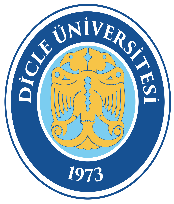 DİCLE ÜNİVERSİTESİYapı İşleri ve Teknik Daire Başkanlığı Sözleşme Sonrası Kontrol Süreci (Kesin Teminat iade işlemi)İş Akış ŞemasıDoküman Kodu: DİCLE ÜNİVERSİTESİYapı İşleri ve Teknik Daire Başkanlığı Sözleşme Sonrası Kontrol Süreci (Kesin Teminat iade işlemi)İş Akış ŞemasıYürürlük Tarihi: DİCLE ÜNİVERSİTESİYapı İşleri ve Teknik Daire Başkanlığı Sözleşme Sonrası Kontrol Süreci (Kesin Teminat iade işlemi)İş Akış ŞemasıRevizyon Tarihi/No: 